乐山十校高2022届第二学期半期联考语文试题参考答案（3分）D.解析：A项，“雕塑、绘画和戏曲都是一代艺术精神的集中点”错，原文表述的是“正如工艺和赋之于汉，雕塑、骈体之于六朝，绘画、词曲之于宋元，戏曲、小说之于明清一样，它们都分别是一代艺术精神的集中点”，分别是一代艺术精神的集中点，选项表述不准确，故错；B项，“所以”错，原文表述为“由于皇室宫廷的大力提倡，其风度体貌如同从齐梁宫体摆脱出来的诗歌一样，以一种欣欣向荣的新姿态展现出来”，“大力提倡”在前，选项犯了因果倒置的错误；C项，“李白”的诗歌错，原文表述的是“以张旭、怀素为代表的草书和狂草，如李白诗的无拘无束而皆中绳墨一样，它们流走快速，连字连笔，一派飞动，‘迅疾骇人’，把悲欢情感极为痛快淋漓地倾注在笔墨之间”，从原文来看，应是张旭和怀素为代表的草书和狂草。2．（3分）C.解析：C项，用孙过庭《书谱》中的话，不是为了论证盛唐书法中浪漫主义高峰必将到来。从原文表述来看，“孙过庭这一抒情哲理的提出，也预示盛唐书法中浪漫主义高峰的到来”，可以算是一种预示，而不是论证。3．（3分）A.解析：B项，“初唐书法、诗歌的欣欣向荣，奠定了唐代及后世艺术繁荣的基础”，无中生有；C项，推不出“可见张旭与李白艺术特点是一样的”，原文只是表述了“盛唐诗歌和书法的审美实质和艺术核心是一种音乐性的美”，谈的是张旭的书法和李白的诗歌都追求一种音乐美，并不能代表整个艺术特点；D项，“使得盛唐书法都有强大的历史责任感”不对，整篇文章中有“就像陈子昂“念天地之悠悠”以巨大的历史责任感，召唤着盛唐诗歌到来一样”提到历史责任感，此选项犯了强加因果关系的错误。4．（3分）B.解析：B项，因果倒置，“因此‘稳中向好、长期向好’是中国经济发展的大趋势”错误。依据“‘中国有能力应对美国挑起的贸易战。’中国人民银行原行长戴相龙说，‘中国主要宏观经济指标保持在合理区间，市场信心提升明显。’”“正如习近平总书记指出的，‘稳中向好、长期向好是中国经济没有改变也不会改变的大趋势。展望未来，中国经济平稳健康可持续发展具备充足支撑条件。’”可知，正是因为“‘稳中向好、长期向好’是中国经济发展的大趋势”，所以“中国有能力应对美国挑起的贸易战”。5．（3分）D.解析:D项，曲解文意，“是2019年经济增长的主要原因”错误。原文是说“政策效果持续显现”，并不等于是“经济增长的主要原因”。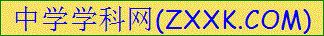 6．参考答案：（共6分，每点2分）①党中央的坚强领导，各地区各部门迎难而上、扎实工作的态度，全国人民的决心和信心。②坚实的经济基础，不断增强的经济韧性，巨大的市场潜力和经济发展空间。③服务业强大的支撑能力，消费潜力巨大，转型升级的态势持续发展，国家出台的一系列有利于经济发展的政策。7、（3分）B.解析：没有夸张。8、参考答案：（共6分，每点 2 分）①运用了比喻、拟人的修辞手法，通过“鱼苗似的波痕”、“阳光在水面打起蝴蝶结”等词语春天温暖阳光下的水面描写得异常生动形象。②语言整散结合、长短句搭配，参差错落，读起来朗朗上口，有一种韵律美，体现散文的语言魅力。③采用点面结合、动静结合的写景艺术手法。这三句话描绘了北国春天真正来临后的优美动人的景象，表达了作者对这迟来的春天的由衷赞美和热爱。参考答案：（4分，每点2分）①作者写北国的春天的到来不依靠节气，而是靠自己的顽强拼争，苦熬出来的。这样的春天虽然来得迟，却渗透着一种独立拼搏、沉着果敢、心无旁骛的精神，表达了作者对这种精神的赞美。②春天也象征着理想与幸福。作者借歌颂北国的春天来歌颂那些在艰难困苦中仍能不放弃、不妥协、顽强拼搏、追求自己幸福生活的人们。并以最后温暖的春天的到来表达自己真诚的祝愿。认为靠自己努力拼争而取得的幸福生活才最有意义、最美好、最值得珍惜。（如能联系社会、国家层面来理解，言之成理亦可给分。）10、（3分）D11、（3分）D.解析：错，两个“伐”意思不同，前是夸耀，后是讨伐义。12、（3分）B.解析：“为进攻楚国扫清障碍”错，文中派张仪前往楚国的是秦惠王。13、参考答案：（10分）（1）（3分）秦国非常憎恨齐国，齐国与楚国却联姻，如果楚国确实能和齐国绝交，秦国愿意献上商、於的六百里土地。（“从亲”“诚”“绝”各得 1分。）（2）（3分）（他）逃跑到赵国，赵国不敢接纳。又回到秦国，竟然在秦国死去，但尸体被运回（楚国）安葬。（“亡走”“内”“之”各得 1 分。）（3）（4分）略。14 .（4分） B.解析：B项，“形象地道出诗人离开官场时受到的重重阻挠”理解不当。“崎岖历榛曲”，回家的道路坎坷崎岖，荒芜曲折，渲染出当时社会动荡不安所致道路的荒凉和艰难，透露出时代特定背景的影象。诗人是借此透露出当时社会的动荡不安和生活的艰难。参考答案：（共6分，每点2分。）①直抒胸臆。“怅恨独策还”，诗人辛苦了一天，孤独无伴，只身还家，难免怅然生恨。②借景抒情。颔联写“山涧”清浅正是诗人坦然自适心态的自然流露。③借事抒情。漉“新熟酒”“招近局”“代明烛”这些生活小事表现了诗人的潇洒自如和自得其乐。16、参考答案：(10分，每空1分。)（1）夙兴夜寐，靡有朝矣。（2）青青子衿，悠悠我心。（3）伏清白以死直兮，固前圣之所厚。（4）寄蜉蝣于天地，渺沧海之一粟。（5）沉舟侧畔千帆过，病树前头万木春。17．（3分）B.解析：本题中，括号前面句子“修辞格只是众多的修辞方式的一种，远不是修辞的全部”和后面句子“目的是为了使语言表达得鲜明、生动”的阐述对象都为“修辞”，所以括号里面句子应以“修辞”为主语。18．（3分）A.解析：无处不在：无论什么地方都有，形容数量之多，和存在的范围极大。比比皆是：表示到处都是，形容极其常见。语境突出修辞运用极其广泛，故选“无处不在”，排除CD；代代相传：一代接一代地相继传下去。薪火相传：比喻学问和技艺代代相传。这里的对象为“中国的古典诗词”，所以选“代代相传”，排除B。耳熟能详：听得烂熟，可以详尽复述出来。熟视无睹：看惯了却像没看见一样，形容对事物漫不经心或不重视。琅琅上口：指诵读熟练、顺口，也指文辞通俗，便于口诵。字正腔圆：(说或唱)字音准确，腔调圆润(多用于戏曲或曲艺)。19．（3分）D.解析：本题主要考查辨析并修改病句的能力。原句“主要信息靠口头传递和听觉接受，良好的表达效果直接受到语音是否和谐影响”存在的问题为：“传递和接受”的宾语应为“信息”;“良好的表达效果直接受到语音是否”一面与两面搭配不当。只有D项修改最恰当。20.参考答案：（共4分，每句2分）①鼻子闻得到的东西叫气味，鼻子闻不到的东西叫气息。②脚下走得到的距离叫梦想，脚下走不到的距离叫幻想。21.参考答案：（共5分，每处1分）“生辰”改为“华诞”；“庄重”改为“隆重”；“我要代表”改为“我谨代表”；“惠顾”改为“光临”；“手足”改为“同窗”。解析：“生辰”，生日，对象指人。此处对象误用，应改为“华诞”。“庄重”，（言语、举止）不随便，不轻浮。不能修饰和“庆典活动”搭配，应该为“隆重”。“我要代表”语体不符，口语化。改为“我谨代表”。“惠顾”，用于商家欢迎顾客，此处对象误用，改为“光临”。“手足”，指兄弟，校友之间应为“同窗”。写作（60 分）写作指导：1.本材料要求写记叙文，所以这是基本的任务指令，必须完成；2.明确：应该写明的是外在的人或事令你感动的问题，不是你的某一瞬间令别人感动；将驻足、回望、沉思的感动及理由要写出来；3.切忌一个故事或几个故事讲到底，无任何曲折、感动的东西在里面；4.要落实记叙文基本要求（除记叙文六要素时间、地点、人物、事情起因、经过、结果外，要注意触动心灵、记叙时选好角度、写人凸显个性、写事制造点矛盾或波澜、适当的环境描写点缀等）；5.要注意记叙文标点符号的丰富性，不只是逗号、句号联缀全文。【范文示例】 难忘的瞬间（题目紧扣材料，符合记叙文要求，留有悬念）徐琳杉时光飞逝，转眼间，我从一个牙牙学语的无知儿童，成了一名个性十足的高中生，在这期间，我经历了不少事情，也忘却了太多事情，但，唯有那一瞬间，仍然时时浮现在我的脑海，久久不散……（引子） （追忆往昔，引出下文） 假期永远都过得很快，仍记得，当时的我，还沉浸在假期的愉悦之中，不知不觉间，开学之日向我悄然走来，它一天天地靠近，终于，到了我的面前。（写出了作为学生的心声，拟人化的写作生动而精彩）（交代事情的时间即开学在即） 妈妈正在为我收拾行李，嘴里仍不停地对我说着一些老掉牙的、却自认为合理的话，像是“天冷要加衣服”、“自己的衣服自己洗”、“千万别饿着自己”等等，对于她的唠叨，我早习以为常，也从未放在心上，这个假期里，她的管束，我早厌倦，她的唠叨，我特别心烦，即使假期结束令我难过，但，一想到即将脱离她的管教，心中不由得一阵阵窃喜。（交代事情的起因：心理矛盾产生；同时暗示事情的地点：由家到校） 车子已经驶到门口，爸爸拖着行李走在我的后面，我径直走向车子，拉开车门，头也不回便坐了进去，司机打趣道：“你舍得走么？小姑娘！”“当然了，不用再被我妈管了！”我欢快地答道。（开始交代事情的经过） 司机扭动钥匙，车子启动，后面尾气一片，我望向后视镜，看见了疾速而来的她：身材矮小，站在风中，脆弱，无助，眼中闪着泪花，不住地抽泣，嘴里还是念叨着：“天冷……加衣服……千万……别、别饿着自己……”（细节描写精准到位，感人至深，是记叙文不可或缺的手法）看到这一幕，也就是那么一瞬间，我的心突然很疼，像被万把刀子戳中般，开始是一紧一紧，后来，就莫名痛着，眼泪居然不争气地肆意横流，如大水决堤，一发不可收拾，唇边，尽是苦涩的味道……从小到大，这是第一次，我离家住校。（瞬间的触动既联系了材料，又紧扣记叙文写作要义）（事情经过中的高潮部分） 车子似离弦之箭，一路开往学校，我摇下窗子，任清晨的冷风拂过脸庞，朦胧间，昔日的唠叨，仿佛又回荡在耳旁，但我却不再厌烦，曾经的管束，此刻，我却怎么也无法厌恶，相反，回望她站立的方向，我满脑子尽是依恋与不舍。（回望的过程已尽是不舍与醒悟） 到了学校，一切场景，一切人与事对于我而言，都是生疏的，在学校门口，向里望去，新的生活正向我招手，而此时的我，又想起了那一瞬间，想起了那个在风中流泪的人——我的母亲，刚止住不久的眼泪又重新回到眼中，顺着眼角，慢慢落下……（延伸写作，强化表达效果） 时光依旧过得飞快，忙碌一天，已是深夜，回到寝室，躺在床上，我心中五味杂陈，盖上被子的一刹那，想到了今晚不会再有人为我掖被子了，心中又添了丝丝难过。（至此，人物情感由最初的不耐烦到后来的窃喜再到中间的触动直到最后的悔悟、珍惜，一气呵成，转变自然）（事情的结果：母女矛盾的化解） 闭上眼睛，脑海中又浮现了那个瞬间，那个人，那段话，那些总也流不完的眼泪。 那些眼泪，始终流淌在我心间，那段话，我会永远铭记，那个人，我会一生陪伴，那个瞬间，我，永世不忘！（呼应标题，揭示了文章主旨，也点出了自我成长的深刻体会）（深化）总评：岁月守望中真情满满，平凡话语里温情脉脉，没有歇斯底里，只有如梦初醒。成长世界里的所有烦恼，到头来，均是未来再也回不去的幸福。 作文的过程，就是在回顾成长、走向成熟的过程。文章写真事，吐真言，抒真情，极易引发读者共鸣。 附参考译文：屈原名平，与楚国的王族同姓。他曾担任楚怀王的左徒。见闻广博，记忆力很强，通晓治理国家的道理，熟悉外交应对辞令。对内与怀王谋划商议国事，发号施令；对外接待宾客，应酬诸侯。怀王很信任他。上官大夫和他同在朝列，想争得怀王的宠幸，心里嫉妒屈原的才能。怀王让屈原制订法令，屈原起草尚未定稿，上官大夫见了就想强行更改它（想邀功），屈原不赞同，他就在怀王面前谗毁屈原说：“大王叫屈原制订法令，大家没有不知道的，每一项法令发出，屈原就夸耀自己的功劳说：除了我，没有人能做的。”怀王很生气，就疏远了屈原。屈原已被罢免。后来秦国准备攻打齐国，齐国和楚国结成合纵联盟互相亲善。秦惠王对此担忧。就派张仪假装脱离秦国，用厚礼和信物呈献给楚王，对怀王说：“秦国非常憎恨齐国，齐国与楚国却合纵相亲，如果楚国确实能和齐国绝交，秦国愿意献上商、於之间的六百里土地。”楚怀王起了贪心，信任了张仪，就和齐国绝交，然后派使者到秦国接受土地。张仪抵赖说：“我和楚王约定的只是六里，没有听说过六百里。”楚国使者愤怒地离开秦国，回去报告怀王。怀王发怒，大规模出动军队去讨伐秦国。秦国发兵反击，在丹水和淅水一带大破楚军，杀了八万人，俘虏了楚国的大将屈匄，于是夺取了楚国的汉中一带。怀王又发动全国的兵力，深入秦地攻打秦国，交战于蓝田。魏国听到这一情况，袭击楚国一直打到邓地。楚军恐惧，从秦国撤退。齐国终于因为怀恨楚国，不来援救，楚国处境极端困窘。第二年，秦国割汉中之地与楚国讲和。楚王说：“我不愿得到土地，只希望得到张仪就甘心了。”张仪听说后，就说：“用一个张仪来抵当汉中地方，我请求到楚国去。”到了楚国，他又用丰厚的礼品贿赂当权的大臣靳尚，通过他在怀王宠姬郑袖面前编造了一套谎话。怀王竟然听信郑袖，又放走了张仪。这时屈原已被疏远，不在朝中任职，出使在齐国，回来后，劝谏怀王说：“为什么不杀张仪？”怀王很后悔，派人追张仪，已经来不及了。 后来，各国诸侯联合攻打楚国，大败楚军，杀了楚国将领唐昧。这时秦昭王与楚国通婚，要求和怀王会面。怀王想去，屈原说：“秦国是虎狼一样的国家，不可信任，不如不去。”怀王的小儿子子兰劝怀王去，说：“怎么可以断绝和秦国的友好关系！”怀王终于前往。一进入武关，秦国的伏兵就截断了他的后路，于是扣留怀王，强求割让土地。怀王很愤怒，不听秦国的要挟。他逃往赵国，赵国不肯接纳。只好又到秦国，最后死在秦国，尸体运回楚国安葬。怀王的长子顷襄王即位，任用他的弟弟子兰为令尹。楚国人都抱怨子兰，因为他劝怀王入秦而最终未能回来。在这以后，楚国一天天削弱，几十年后，最终被秦国灭掉。